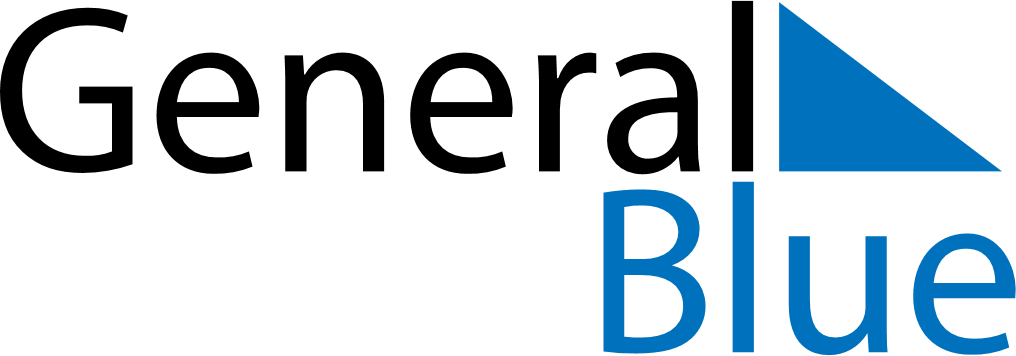 January 2028January 2028January 2028United Arab EmiratesUnited Arab EmiratesSUNMONTUEWEDTHUFRISAT1New Year’s Day234567891011121314151617181920212223242526272829First day of Ramadan3031